Российская ФедерацияРеспублика ХакасияАдминистрация Таштыпского сельсоветаПОСТАНОВЛЕНИЕ «27» апреля 2016 г.                           с.Таштып                                              №197О создании межведомственной комиссиипо обследованию мест массового пребываниялюдей, расположенных на территории Таштыпского сельсоветаВ соответствии с Федеральными законами от 06 октября 2003 года    № 131-ФЗ «Об общих принципах организации местного самоуправления в Российской Федерации», от 06 марта 2006 года № 35-ФЗ «О противодействии терроризму» и во исполнение Постановления    Правительства     Российской Федерации от 25.03.2015 № 272   «Об утверждении требований к антитеррористической защищенности мест массового пребывания людей и объектов (территорий), подлежащих обязательной охране войсками национальной гвардии Российской Федерации, и форм паспортов безопасности таких мест и объектов (территорий)», руководствуясь Уставом муниципального образования Таштыпский сельсовет от 21.02.2006 (с изменениями и дополнениями), Администрация Таштыпского сельсовета п о с т а н о в л я е т :1. Создать межведомственную комиссию по обследованию мест массового пребывания людей на территории Таштыпского сельсовета. 2. Утвердить:2.1. Положение о межведомственной комиссии по обследованию мест массового пребывания людей на территории Таштыпского сельсовета согласно приложению 1 к настоящему постановлению.2.2. Состав межведомственной комиссии по обследованию мест массового пребывания людей на территории Таштыпского сельсовета согласно приложению 2 к настоящему постановлению.2.3.  Перечень мест массового пребывания людей на территории Таштыпского сельсовета.	3. Контроль над исполнением настоящего постановления оставляю за собой.Глава Таштыпского сельсовета                                                         А.А. Дьяченко                                    Приложение 1                         к постановлению Администрации                         Таштыпского сельсовета                                                                                         от «27» апреля 2016 г. № 197Положение о межведомственной комиссии по обследованию мест массового пребывания людей на территории Таштыпского сельсовета1. Межведомственная комиссия по обследованию мест массового пребывания людей (далее Комиссия) на территории Таштыпского сельсовета является органом, осуществляющим деятельность по проведению категорирования мест массового пребывания людей на территории  Таштыпского поселения.2. Комиссия в своей деятельности руководствуется Федеральными законами от 06 октября 2003 года № 131-ФЗ «Об общих принципах организации местного самоуправления в Российской Федерации», от 06 марта 2006 года № 35-ФЗ «О противодействии терроризму», Постановлением Правительства Российской Федерации от 25.03.2015 № 272 «Об утверждении требований к антитеррористической защищенности мест массового пребывания людей и объектов (территорий), подлежащих обязательной охране войсками национальной гвардии Российской Федерации, и форм паспортов безопасности таких мест и объектов «(территорий)», иными нормативными правовыми актами Российской Федерации, законами и нормативными правовыми актами Республики Хакасия, антитеррористической комиссии Республики Хакасия, муниципальными правовыми актами органов местного самоуправления Таштыпского сельсовета, а также настоящим Положением.3. Комиссию возглавляет глава муниципального образования, на территории которого расположено место массового пребывания людей, либо уполномоченное им должностное лицоВ состав комиссии включаются правообладатель места массового пребывания людей, представители территориального органа безопасности, территориального органа Министерства внутренних дел Российской Федерации (по согласованию), территориального органа Федеральной службы войск национальной гвардии Российской Федерации или подразделения вневедомственной охраны войск национальной гвардии Российской Федерации и территориального органа Министерства Российской Федерации по делам гражданской обороны, чрезвычайным ситуациям и ликвидации последствий стихийных бедствий. При необходимости к работе комиссии привлекаются представители собственников объектов, которые располагаются в границах места массового пребывания людей либо в непосредственной близости к нему.4. Основными задачами Комиссии являются:4.1. Проведение категорирования мест массового пребывания людей в целях установления дифференцированных требований к обеспечению их безопасности с учетом степени потенциальной опасности и угрозы совершения в местах массового пребывания людей террористических актов и их возможных последствий.4.2. Определение степени угрозы совершения террористического акта на основании данных о совершенных и предотвращенных террористических актах в муниципальном образовании, на территории которого расположено место массового пребывания людей. 4.3. Определение возможных последствий совершения террористического акта в месте массового пребывания людей на основании прогнозных показателей о количестве людей, которые могут погибнуть или получить вред здоровью.4.4. Проведение мониторинга одновременного пребывания и (или) передвижения людей на территории места массового пребывания людей в течение 3 дней, включая рабочие и выходные (праздничные) дни.4.5. Акт обследования и категорировании места массового пребывания людей составляется в 6 экземплярах, подписывается всеми членами комиссии и являются неотъемлемой частью паспорта безопасности места массового пребывания людей.4.6. На каждое место массового пребывания людей в течение 30 дней после проведения его обследования и категорирования комиссией составляется паспорт безопасности. 4.7.Осуществление контроля над выполнением требований к антитеррористической защищенности мест массового пребывания людей посредством организации и проведения плановых и внеплановых проверок с докладом результатов главе поселения.5. Для осуществления своих задач Комиссия имеет право:5.1. Принимать в пределах своей компетенции решения, касающиеся организации, координации мероприятий по обеспечению антитеррористической защищенности мест массового пребывания людей путем:  а) проведения организационных мероприятий по обеспечению антитеррористической защищенности мест массового пребывания людей, включая категорирование мест массового пребывания людей, с учетом степени потенциальной опасности и угрозы совершения на них террористического акта и его возможных последствий;б) определения и устранения причин и условий, способствующих совершению в местах массового пребывания людей террористических актов;в) контроля в едином информационном пространстве в режиме реального времени обстановки, складывающейся в районах расположения мест массового пребывания людей;г) применения современных информационно-коммуникационных технологий для обеспечения безопасности мест массового пребывания людей;д) контроль над соблюдением требований к обеспечению антитеррористической защищенности мест массового пребывания людей;е) осуществления мероприятий по защите информации.5.2. Запрашивать и получать в установленном порядке необходимые материалы и информацию от подразделений территориальных органов федеральных органов исполнительной власти и органов местного самоуправления.5.3. Привлекать для участия в работе Комиссии должностных лиц и специалистов подразделений территориальных органов федеральных органов исполнительной власти и органов местного самоуправления Таштыпского района.5.4. Создавать рабочие группы для изучения вопросов, касающихся категорирования мест массового пребывания людей, антитеррористической защищенности мест массового пребывания людей.                                                                                                           Приложение 2                                                                                           к постановлению администрации                                                                                           Таштыпского сельсовета                                                                                                  от «27» апреля 2016 г. № 197Составмежведомственной комиссии по обследованию мест массового пребывания людейПриложение 3к постановлению администрации      Таштыпского сельсовета«27» апреля 2016 № 197Перечень объектов с массовым пребыванием людей на территории Таштыпского сельсовета Стадион «Юбилейный» по ул. Советской2.   Парк боевой славы по ул. СоветскойМолодежный центр досуга по ул. СоветскойРоссийская  Федерация Республика ХакасияАдминистрация Таштыпского сельсоветаП  О  С  Т  А  Н  О  В  Л  Е  Н  И  Е«24» «11» 2017г.                                с. Таштып                                              № _____   «О внесении изменений (дополнений)в Постановление «О создании межведомственной комиссии по обследованию мест массового пребывания людей, расположенных на территории Таштыпского сельсовета» от 27.04.2016 г. № 197».             Рассмотрев протест прокурора Таштыпского района от 16.11.2017 г. № 7-4-2017 на Постановление   № 197 от 27.04.2016 г. «О создании межведомственной комиссии по обследованию мест массового пребывания людей, расположенных на территории Таштыпского сельсовета», в целях приведения муниципальных правовых актов в соответствии с Федеральными законами от 06 октября 2003 года    № 131-ФЗ «Об общих принципах организации местного самоуправления в Российской Федерации», от 06 марта 2006 года № 35-ФЗ «О противодействии терроризму» и во исполнение Постановления    Правительства     Российской Федерации от 25.03.2015 № 272 «Об утверждении требований к антитеррористической защищенности мест массового пребывания людей и объектов (территорий), подлежащих обязательной охране войсками национальной гвардии Российской Федерации, и форм паспортов безопасности таких мест и объектов (территорий)», действующим федеральным законодательством, руководствуясь п. 3 ст. 33 Устава муниципального образования Таштыпский сельсовет от 21.02.2006 года,  постановляю:          1. Внести изменения (дополнения) в Положение о создании межведомственной комиссии по обследованию мест массового пребывания людей, расположенных на территории Таштыпского сельсовета:        1.1. п. 2 Положения изложить в следующей редакции: «Комиссия в своей деятельности руководствуется Федеральными законами от 06 октября 2003 года № 131-ФЗ «Об общих принципах организации местного самоуправления в Российской Федерации», от 06 марта 2006 года № 35-ФЗ «О противодействии терроризму», Постановлением Правительства Российской Федерации от 25.03.2015 № 272 «Об утверждении требований к антитеррористической защищенности мест массового пребывания людей и объектов (территорий), подлежащих обязательной охране войсками национальной гвардии Российской Федерации, и форм паспортов безопасности таких мест и объектов «(территорий)», иными нормативными правовыми актами Российской Федерации, законами и нормативными правовыми актами Республики Хакасия, антитеррористической комиссии Республики Хакасия, муниципальными правовыми актами органов местного самоуправления Таштыпского сельсовета, а также настоящим Положением.1.2. п. 3 Положения изложить в следующей редакции: «В состав комиссии включаются правообладатель места массового пребывания людей, представители территориального органа безопасности, территориального органа Министерства внутренних дел Российской Федерации (по согласованию), территориального органа Федеральной службы войск национальной гвардии Российской Федерации или подразделения вневедомственной охраны войск национальной гвардии Российской Федерации и территориального органа Министерства Российской Федерации по делам гражданской обороны, чрезвычайным ситуациям и ликвидации последствий стихийных бедствий. При необходимости к работе комиссии привлекаются представители собственников объектов, которые располагаются в границах места массового пребывания людей либо в непосредственной близости к нему.1.3. п. 4.5. изложить следующим образом: «Акт обследования и категорировании места массового пребывания людей составляется в 6 экземплярах, подписывается всеми членами комиссии и являются неотъемлемой частью паспорта безопасности места массового пребывания людей»1.4. п.4.6. Положения изложить в следующей редакции: «На каждое место массового пребывания людей в течение 30 дней после проведения его обследования и категорирования комиссией составляется паспорт безопасности».  2. Настоящее постановление опубликовать в информационном бюллетене «Таштыпский вестник» и разместить на официальном сайте администрации Таштыпского сельсовета.3. Контроль за исполнением данного постановления оставляю за собой.Врио главы Таштыпского сельсовета					         Е.В. Мирошенко            Заместителю прокурора           Таштыпского района							юристу 1 класса							Солдатову А.Е.         655740 , РХ, с. Таштып,           Таштыпского района              ул. Ленина, д. 35           тел. (39046) 2-15-32    «___» ________ 2017 г. № ______На Ваш протест № 7-4-2017 от 16.11.2017 (вх. № 949 от 17.11.2017 г.), администрация Таштыпского сельсовета, сообщает о том, что протест рассмотрен в установленный законом срок – 24.11.2017 г. Постановление от 27.04.2016 г. № 197 «О создании межведомственной комиссии по обследованию мест массового пребывания людей, расположенных на территории Таштыпского сельсовета» приведено в соответствие с требованиями федерального законодательства.Приложение: постановление от 24.11.2017 г. № 261.Врио главы Таштыпского сельсовета					 Е.В. Мирошенко№п/пДолжностьФамилия, имя, отчество, телефон1.Заместитель главы Таштыпского сельсовета – председатель комиссииТартынский Александр Иванович;тел. 8 390 46 2-21-552.Начальник отдела делопроизводства администрации Таштыпского сельсовета - секретарь комиссииЦыганкова Ирина Александровна;Тел. 8 390 46 2-14-36Члены комиссииЧлены комиссииЧлены комиссии3.Ведущий специалист администрации Таштыпского сельсоветаКызынгашева Марина Николаевна;Тел. 8 390 46 2-21-554.Участковый уполномоченный  полиции  Отд  МВД России  по Таштыпскому району (по согласованию)Токмашов Дмитрий Геннадьевич5.Главный государственный инспектор Таштыпского района по пожарному надзору (по согласованию)Широков Денис Николаевич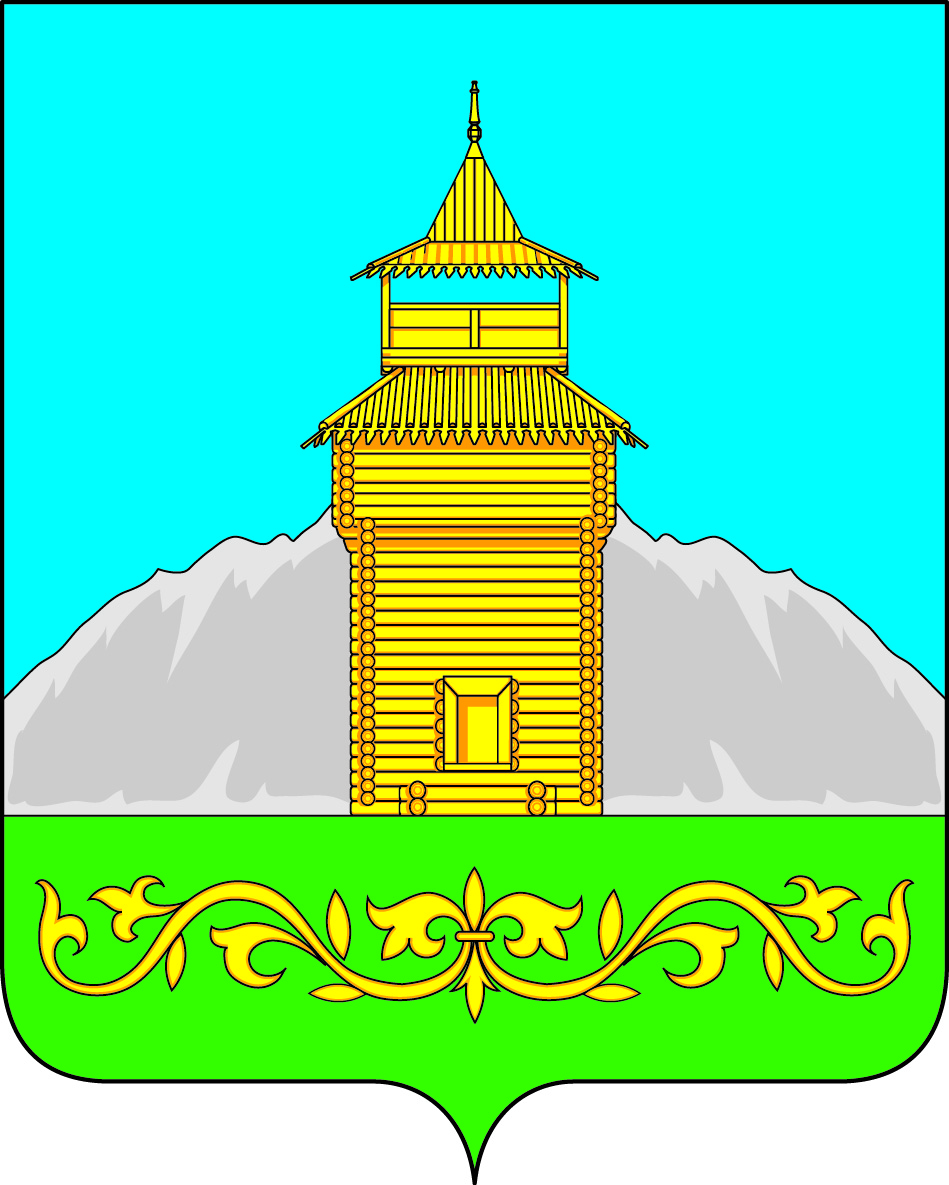 РОССИЙСКАЯ ФЕДЕРАЦИЯРЕСПУБЛИКА ХАКАСИЯАДМИНИСТРАЦИЯТАШТЫПСКОГО СЕЛЬСОВЕТАТАШТЫПСКОГО РАЙОНАРЕСПУБЛИКИ ХАКАСИЯ   